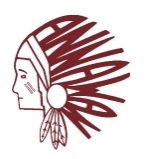 College Application ChecklistName of SchoolCollege 1College 2College 3College 4Name of SchoolLocate and Review the ApplicationNote the regular application deadine Note the early application deadineIs ACT or SAT required?Request test scores to be sent, if neededRequest recommendation letters, if neededSend thank-you notes to recommendation writersDraft initial essay, if requiredProofread for spelling & grammarHave 2 people proofread your essayRevise your essayProofread your revisionInterview at college campus, if availableSend thank-you note to interviewerComplete college applicationPrint copies of all application materialsPay application fee, if applicableSign and submit applicationRequest offiical high school transcriptConfirm receipt of application materialsSend additional material, if neededSearch and apply for scholarshipsNote priority financial aid deadlineNote regular financial aid deadlineSubmit FAFSASubmit PROFILE, if neededSubmit college aid form, if neededSubmit state aid form, if neededReceive admission decision letterReceive financial aid award letterMeet deadline to accept admission and send depositAccept financial aid offerNotify the colleges youapplied to, but will not attendSchedule Orientation and register for classes